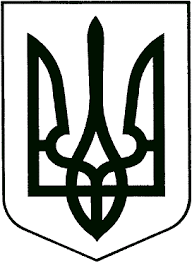 ВИКОНАВЧИЙ КОМІТЕТЗВЯГЕЛЬСЬКОЇ МІСЬКОЇ РАДИРІШЕННЯ12.07.2023			  			                                          №815Про функціонування чергових груп на  базі   закладу  дошкільної освіти     Керуючись підпунктами 1, 2 пункту а статті 32  Закону України                                      «Про місцеве  самоврядування  в Україні»,  Законом України  «Про правовий режим воєнного стану», Указом  Президента України  від 24.02.2022                                        № 64/2022 «Про введення воєнного стану в Україні»  зі змінами, враховуючи клопотання управління освіти і науки міської ради від  04.07.2023   №  397, потребу батьків  у забезпеченні  дітей  міської  територіальної громади дошкільною освітою в умовах воєнного стану:ВИРІШИВ:     1. Розмістити тимчасово з 01.08.2023 на період дії воєнного стану чергові групи Закладу дошкільної освіти № 4  «Сонечко» Звягельської міської ради, не змінюючи  юридичної адреси закладу, у зв’язку з відсутністю власного укриття,  в приміщенні Закладу дошкільної освіти № 14  «Золотий ключик» Звягельської міської ради, який знаходиться  за адресою:  ***.    2. Управлінню освіти і науки Звягельської  міської ради                                      (Ващук Т.В.):     2.1.Забезпечити відновлення освітнього процесу в Закладі дошкільної освіти № 4  «Сонечко» Звягельської міської ради, за межами   юридичної адреси закладу, з 01.08.2023 на період дії воєнного стану.     2.2. Вжити заходів щодо створення безпечних умов для  перебування дітей та працівників вищезазначених закладів дошкільної освіти у приміщенні Закладу дошкільної освіти № 14  «Золотий ключик» Звягельської міської ради.      3. Контроль за виконанням цього розпорядження покласти  на  заступника міського голови  Борис Н.П.Міський голова                                                                    Микола  БОРОВЕЦЬ